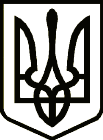 УкраїнаНОСІВСЬКА  МІСЬКА РАДА
Носівського району ЧЕРНІГІВСЬКОЇ  ОБЛАСТІВИКОНАВЧИЙ КОМІТЕТРІШЕННЯ02 листопада 2018 року    	          м. Носівка	                 		     №  335 Про  надання Козловій О.В. статусу дитини, яка постраждала внаслідок воєнних дій та збройних конфліктів            Відповідно до підпункту 4 пункту «б» частини 1 статті 34, статті 59 Закону України «Про місцеве самоврядування в Україні», керуючись «Порядком надання статусу дитини, яка постраждала внаслідок воєнних дій та збройних конфліктів», затвердженим Постановою  Кабінету Міністрів України від 5 квітня 2017 року № 268, розглянувши протокол засідання комісії з питань захисту прав дитини від 30.10.2018 року № 10, подання служби у справах дітей Носівської міської ради від 30.10.2018 року № 01-14/123 про надання Козловій Оксані Володимирівні, 09.02.2001 р.н., статусу дитини, яка постраждала внаслідок воєнних  дій та збройних конфліктів, виконавчий комітет міської ради вирішив:             1. Надати неповнолітній Козлові	й Оксані Володимирівні, 09.02.2001 р.н., (паспорт СТ 531643, виданий 10.03.2017 року Носівським РС УДМС України в Чернігівській області), яка зареєстрована по вул. Кримській, буд.24 у місті Стаханові Луганської області, фактично проживає по                                     вул. Незалежності, буд.28, с. Козари Носівського району, Чернігівської області, статус дитини, яка постраждала внаслідок воєнних дій та збройних конфліктів, у зв’язку з тим, що неповнолітня зазнала психологічного насильства.             2. Контроль за виконанням цього рішення покласти на заступника міського голови з питань гуманітарної сфери Міщенко Л.В. та начальника служби у справах дітей міської ради Пустовгар І.І.Перший заступникміського  голови                                                                   О.В. Яловський